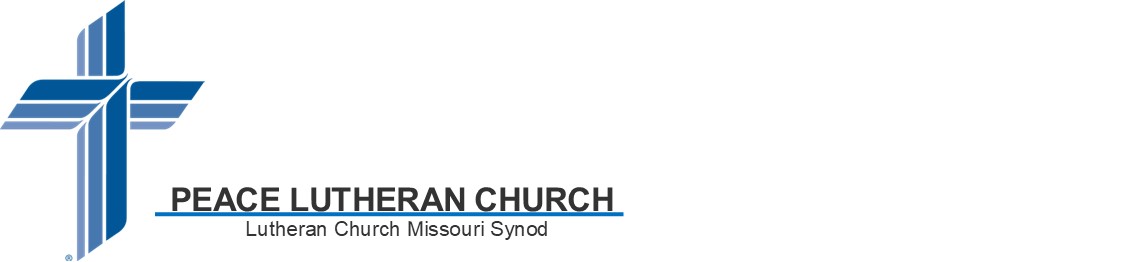 June 9, 2022Dear Peace Family,God is at work at Peace Lutheran Church!  In late April, I sent the congregation a brief message summarizing what we had recently accomplished and that with much still to do, we would be meeting twice a month verses once a month.  We have been very busy and feel it is time for a Peace Lutheran Church Information Meeting.Peace Information MeetingSunday June 26th @ 10:45 – 12:00Zoom Meeting for all our Seasonal Members (details to follow)We will have 3 sections in the information meeting:What our Council has been working on and accomplished.Our Long-Term Purpose and Vision Statements for Peace.Congregation “thoughts and feedback” – here we will want your ideas and comments, both live and from Zoom participants. We will limit time here to 3 minutes per person. We all have spiritual gifts, each one of us brings a different gift and we have all been placed at Peace to use our time, talents, and treasures to His glory.  We all must work together to move our ministry forward at Peace.  In Christ Service, Brad Flaaen, Peace Church Council PresidentPeace Church Council:Lynn Saunders, Vice President                               Dennis Oury, TreasurerTony Mount, Head Elder                                         Bob Scudieri, Missions, Interim PastorRich, Fabrici, Stewardship                                      Jim Saunders, FacilitiesBerta Fabrici, SecretaryOther Ministries:Jane Aller, LWMLSharon Hathcock, Early Learning Center